Муниципальное бюджетное общеобразовательное учреждение «Средняя общеобразовательная школа с. Волоконовка Чернянского района Белгородской области»П Р И К А Зот «28»  декабря  2015 г.                                                  № 178О создании спортивного клуба           В целях реализации Стратегии развития физической культуры и спорта в Российской Федерации на период до 2020 года, развития детско-юношеского спорта в общеобразовательных учреждениях, приобщения обучающихся к систематическим занятиям физической культурой и спортом, в соответствии федеральными законами от  29 декабря 2012 года № 273-ФЗ  «Об образовании в Российской Федерации», от 04 декабря 2007 года № 329-ФЗ «О физической культуре и спорте в Российской Федерации», иными федеральными законами, указами и распоряжениями Президента Российской Федерации, постановлениями и распоряжениями Правительства Российской Федерации, законами и иными нормативными правовыми актами Белгородской области, на основании приказа управления образования администрации Чернянского района  №835 «О создании школьных спортивных клубов» П Р И К А З Ы В А Ю:Создать на базе МБОУ "СОШ с.Вололконовка" школьный спортивный клуб с 01 октября 2015 года. Заместителю директора Туренко О.Б. организовать работу по созданию спортивного клуба школы. При организации спортивного клуба на базе общеобразовательного учреждения руководствоваться «Типовым положением о физкультурно-спортивном клубе на базе образовательной организации»,  утвержденным приказом департамента образования Белгородской области от 23 июня 2014 г. № 2095.Для чёткой организации работы по созданию спортивного клуба создать рабочую группу в следующем составе:- директор школы – Туренко В.С., руководитель рабочей группы;учитель физической культуры – Желобков Ю.В., член рабочей группы;  - преподаватель-организатор ОБЖ – Цуканов С.Ф., член рабочей группы;  - старший вожатый – Судьенкова Ю.В., член рабочей группы, секретарь;  - учитель начальных классов  – Пихтерева Н.В., член рабочей группы. Контроль за исполнением приказа возложить на заместителя директора Туренко О.Б.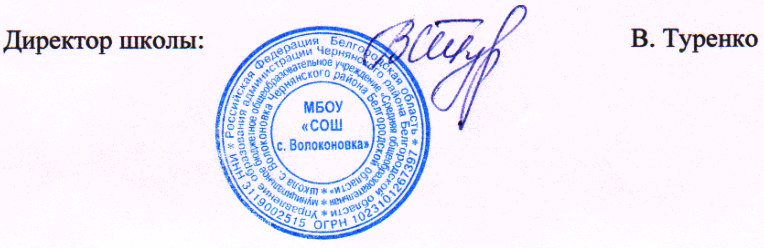 